Memorando No………….Manta, ………………………Señor/a Director/a de Comunicación e Imagen InstitucionalUleamDe mi consideración:En concordancia con el artículo 44 del Reglamento de Carrera y Escalafón del profesor e investigador del Sistema de Educación Superior y lo dispuesto en el Reglamento Reformatorio y Sustitutivo de Concurso Público de Méritos y Oposición para docentes titulares de la Universidad Laica “Eloy Alfaro” de Manabí, solicito a ustedes se sirvan publicar en la página web de la universidad los resultados de la fase de méritos:(INCLUIR EL CUADRO QUE CORRESPONDA AL CONCURSO EFECTUADO)Atentamente,(Apellidos y Nombres)Presidente de la Comisión de EvaluaciónCONCURSO DE MÉRITOS Y OPOSICIÓNCONCURSO DE MÉRITOS Y OPOSICIÓNCONCURSO DE MÉRITOS Y OPOSICIÓNCONCURSO DE MÉRITOS Y OPOSICIÓNCONCURSO DE MÉRITOS Y OPOSICIÓNCONCURSO DE MÉRITOS Y OPOSICIÓNCONCURSO DE MÉRITOS Y OPOSICIÓNCONCURSO DE MÉRITOS Y OPOSICIÓNCONCURSO DE MÉRITOS Y OPOSICIÓNFACULTAD/EXTENSIÓN (INDICAR NOMBRE DE FACULTAD O EXTENSIÓN)FACULTAD/EXTENSIÓN (INDICAR NOMBRE DE FACULTAD O EXTENSIÓN)FACULTAD/EXTENSIÓN (INDICAR NOMBRE DE FACULTAD O EXTENSIÓN)FACULTAD/EXTENSIÓN (INDICAR NOMBRE DE FACULTAD O EXTENSIÓN)FACULTAD/EXTENSIÓN (INDICAR NOMBRE DE FACULTAD O EXTENSIÓN)FACULTAD/EXTENSIÓN (INDICAR NOMBRE DE FACULTAD O EXTENSIÓN)FACULTAD/EXTENSIÓN (INDICAR NOMBRE DE FACULTAD O EXTENSIÓN)FACULTAD/EXTENSIÓN (INDICAR NOMBRE DE FACULTAD O EXTENSIÓN)FACULTAD/EXTENSIÓN (INDICAR NOMBRE DE FACULTAD O EXTENSIÓN)PROFESOR TITULAR AUXILIARPROFESOR TITULAR AUXILIARPROFESOR TITULAR AUXILIARPROFESOR TITULAR AUXILIARPROFESOR TITULAR AUXILIARPROFESOR TITULAR AUXILIARPROFESOR TITULAR AUXILIARPROFESOR TITULAR AUXILIARPROFESOR TITULAR AUXILIARASIGNATURA/S: (INDICAR NOMBRE DE ASIGNATURAS)ASIGNATURA/S: (INDICAR NOMBRE DE ASIGNATURAS)ASIGNATURA/S: (INDICAR NOMBRE DE ASIGNATURAS)ASIGNATURA/S: (INDICAR NOMBRE DE ASIGNATURAS)ASIGNATURA/S: (INDICAR NOMBRE DE ASIGNATURAS)ASIGNATURA/S: (INDICAR NOMBRE DE ASIGNATURAS)ASIGNATURA/S: (INDICAR NOMBRE DE ASIGNATURAS)ASIGNATURA/S: (INDICAR NOMBRE DE ASIGNATURAS)ASIGNATURA/S: (INDICAR NOMBRE DE ASIGNATURAS)CALIFICACIÓN DE MÉRITOSCALIFICACIÓN DE MÉRITOSCALIFICACIÓN DE MÉRITOSCALIFICACIÓN DE MÉRITOSCALIFICACIÓN DE MÉRITOSCALIFICACIÓN DE MÉRITOSCALIFICACIÓN DE MÉRITOSCALIFICACIÓN DE MÉRITOSCALIFICACIÓN DE MÉRITOSNºPUNTAJE201554018NºCONCURSANTEFORMACIÓN ACADÉMICAEXPERIENCIA DOCENTECAPACITACIÓNTOTAL MÉRITOSACCIÓN AFIRMATIVAPUNTAJE ADICIONAL VINCULACIÓN LABORALPUNTAJE TOTAL (40)CONCURSO DE MÉRITOS Y OPOSICIÓNCONCURSO DE MÉRITOS Y OPOSICIÓNCONCURSO DE MÉRITOS Y OPOSICIÓNCONCURSO DE MÉRITOS Y OPOSICIÓNCONCURSO DE MÉRITOS Y OPOSICIÓNCONCURSO DE MÉRITOS Y OPOSICIÓNCONCURSO DE MÉRITOS Y OPOSICIÓNCONCURSO DE MÉRITOS Y OPOSICIÓNCONCURSO DE MÉRITOS Y OPOSICIÓNCONCURSO DE MÉRITOS Y OPOSICIÓNCONCURSO DE MÉRITOS Y OPOSICIÓNFACULTAD/EXTENSIÓN (INDICAR NOMBRE DE FACULTAD O EXTENSIÓN)FACULTAD/EXTENSIÓN (INDICAR NOMBRE DE FACULTAD O EXTENSIÓN)FACULTAD/EXTENSIÓN (INDICAR NOMBRE DE FACULTAD O EXTENSIÓN)FACULTAD/EXTENSIÓN (INDICAR NOMBRE DE FACULTAD O EXTENSIÓN)FACULTAD/EXTENSIÓN (INDICAR NOMBRE DE FACULTAD O EXTENSIÓN)FACULTAD/EXTENSIÓN (INDICAR NOMBRE DE FACULTAD O EXTENSIÓN)FACULTAD/EXTENSIÓN (INDICAR NOMBRE DE FACULTAD O EXTENSIÓN)FACULTAD/EXTENSIÓN (INDICAR NOMBRE DE FACULTAD O EXTENSIÓN)FACULTAD/EXTENSIÓN (INDICAR NOMBRE DE FACULTAD O EXTENSIÓN)FACULTAD/EXTENSIÓN (INDICAR NOMBRE DE FACULTAD O EXTENSIÓN)FACULTAD/EXTENSIÓN (INDICAR NOMBRE DE FACULTAD O EXTENSIÓN)PROFESOR TITULAR AGREGADOPROFESOR TITULAR AGREGADOPROFESOR TITULAR AGREGADOPROFESOR TITULAR AGREGADOPROFESOR TITULAR AGREGADOPROFESOR TITULAR AGREGADOPROFESOR TITULAR AGREGADOPROFESOR TITULAR AGREGADOPROFESOR TITULAR AGREGADOPROFESOR TITULAR AGREGADOPROFESOR TITULAR AGREGADOASIGNATURA/S: (INDICAR NOMBRE DE ASIGNATURAS)ASIGNATURA/S: (INDICAR NOMBRE DE ASIGNATURAS)ASIGNATURA/S: (INDICAR NOMBRE DE ASIGNATURAS)ASIGNATURA/S: (INDICAR NOMBRE DE ASIGNATURAS)ASIGNATURA/S: (INDICAR NOMBRE DE ASIGNATURAS)ASIGNATURA/S: (INDICAR NOMBRE DE ASIGNATURAS)ASIGNATURA/S: (INDICAR NOMBRE DE ASIGNATURAS)ASIGNATURA/S: (INDICAR NOMBRE DE ASIGNATURAS)ASIGNATURA/S: (INDICAR NOMBRE DE ASIGNATURAS)ASIGNATURA/S: (INDICAR NOMBRE DE ASIGNATURAS)ASIGNATURA/S: (INDICAR NOMBRE DE ASIGNATURAS)CALIFICACIÓN DE MÉRITOSCALIFICACIÓN DE MÉRITOSCALIFICACIÓN DE MÉRITOSCALIFICACIÓN DE MÉRITOSCALIFICACIÓN DE MÉRITOSCALIFICACIÓN DE MÉRITOSCALIFICACIÓN DE MÉRITOSCALIFICACIÓN DE MÉRITOSCALIFICACIÓN DE MÉRITOSCALIFICACIÓN DE MÉRITOSCALIFICACIÓN DE MÉRITOSNºPUNTAJE101055104018NºCONCURSANTEFORMACIÓN ACADÉMICAEXPERIENCIA DOCENTE Y/O INVESTIGACIÓNEXPERIENCIA PROFESIONALCAPACITACIÓNPRODUCCIÓN CIENTÍFICATOTAL MÉRITOSACCIÓN AFIRMATIVAPUNTAJE ADICIONAL VINCULACIÓN LABORALPUNTAJE TOTAL (40)CONCURSO DE MÉRITOS Y OPOSICIÓNCONCURSO DE MÉRITOS Y OPOSICIÓNCONCURSO DE MÉRITOS Y OPOSICIÓNCONCURSO DE MÉRITOS Y OPOSICIÓNCONCURSO DE MÉRITOS Y OPOSICIÓNCONCURSO DE MÉRITOS Y OPOSICIÓNCONCURSO DE MÉRITOS Y OPOSICIÓNCONCURSO DE MÉRITOS Y OPOSICIÓNCONCURSO DE MÉRITOS Y OPOSICIÓNCONCURSO DE MÉRITOS Y OPOSICIÓNCONCURSO DE MÉRITOS Y OPOSICIÓNFACULTAD/EXTENSIÓN (INDICAR NOMBRE DE FACULTAD O EXTENSIÓN)FACULTAD/EXTENSIÓN (INDICAR NOMBRE DE FACULTAD O EXTENSIÓN)FACULTAD/EXTENSIÓN (INDICAR NOMBRE DE FACULTAD O EXTENSIÓN)FACULTAD/EXTENSIÓN (INDICAR NOMBRE DE FACULTAD O EXTENSIÓN)FACULTAD/EXTENSIÓN (INDICAR NOMBRE DE FACULTAD O EXTENSIÓN)FACULTAD/EXTENSIÓN (INDICAR NOMBRE DE FACULTAD O EXTENSIÓN)FACULTAD/EXTENSIÓN (INDICAR NOMBRE DE FACULTAD O EXTENSIÓN)FACULTAD/EXTENSIÓN (INDICAR NOMBRE DE FACULTAD O EXTENSIÓN)FACULTAD/EXTENSIÓN (INDICAR NOMBRE DE FACULTAD O EXTENSIÓN)FACULTAD/EXTENSIÓN (INDICAR NOMBRE DE FACULTAD O EXTENSIÓN)FACULTAD/EXTENSIÓN (INDICAR NOMBRE DE FACULTAD O EXTENSIÓN)PROFESOR TITULAR PRINCIPALPROFESOR TITULAR PRINCIPALPROFESOR TITULAR PRINCIPALPROFESOR TITULAR PRINCIPALPROFESOR TITULAR PRINCIPALPROFESOR TITULAR PRINCIPALPROFESOR TITULAR PRINCIPALPROFESOR TITULAR PRINCIPALPROFESOR TITULAR PRINCIPALPROFESOR TITULAR PRINCIPALPROFESOR TITULAR PRINCIPALASIGNATURA/S: (INDICAR NOMBRE DE ASIGNATURAS)ASIGNATURA/S: (INDICAR NOMBRE DE ASIGNATURAS)ASIGNATURA/S: (INDICAR NOMBRE DE ASIGNATURAS)ASIGNATURA/S: (INDICAR NOMBRE DE ASIGNATURAS)ASIGNATURA/S: (INDICAR NOMBRE DE ASIGNATURAS)ASIGNATURA/S: (INDICAR NOMBRE DE ASIGNATURAS)ASIGNATURA/S: (INDICAR NOMBRE DE ASIGNATURAS)ASIGNATURA/S: (INDICAR NOMBRE DE ASIGNATURAS)ASIGNATURA/S: (INDICAR NOMBRE DE ASIGNATURAS)ASIGNATURA/S: (INDICAR NOMBRE DE ASIGNATURAS)ASIGNATURA/S: (INDICAR NOMBRE DE ASIGNATURAS)CALIFICACIÓN DE MÉRITOSCALIFICACIÓN DE MÉRITOSCALIFICACIÓN DE MÉRITOSCALIFICACIÓN DE MÉRITOSCALIFICACIÓN DE MÉRITOSCALIFICACIÓN DE MÉRITOSCALIFICACIÓN DE MÉRITOSCALIFICACIÓN DE MÉRITOSCALIFICACIÓN DE MÉRITOSCALIFICACIÓN DE MÉRITOSCALIFICACIÓN DE MÉRITOSNºPUNTAJE201055105018NºCONCURSANTEFORMACIÓN ACADÉMICAEXPERIENCIA DOCENTE Y/O INVESTIGACIÓNEXPERIENCIA PROFESIONALCAPACITACIÓNPRODUCCIÓN CIENTÍFICATOTAL MÉRITOSACCIÓN AFIRMATIVAPUNTAJE ADICIONAL VINCULACIÓN LABORALPUNTAJE TOTAL (50)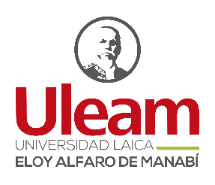 CONCURSO DE MÉRITOS Y OPOSICIÓN PARA PROFESORES (INDICAR CATEGORÍA) DE LA FACULTAD/EXTENSIÓN (INDICAR NOMBRE DE FACULTAD O EXTENSIÓN)Se comunica a los concursantes que pasaron la fase de Méritos, que la unidad de contenidos para la selección del tema para la exposición de la clase demostrativa de la Fase de Oposición se dará a conocer el día (indicar fecha).Hora:   xxhxx hasta las xxhxxLugar: (Indicar el lugar, aula, auditorio, etc) COMISIÓN DE EVALUACIÓN DEL CONCURSOElaborado por: